Contact Information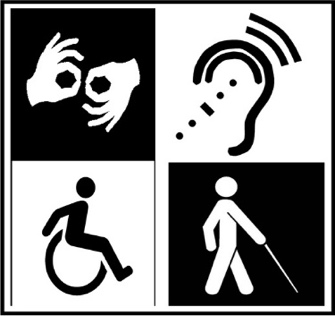 Certificate of Excellence: Churches meeting the criteria below will receive a Certificate of Excellence for outstanding disability ministry. Churches will receive a certificate every year that the above criteria are met. Churches must apply each year they wish to receive the certificate. The Disability Committee will present the certificate at Annual Conference each year to the chairperson and/or pastor in appreciation of his/her leadership in the area of Disability Ministries. Designated Lay MemberDo you have a lay member designated as a chairperson or director of disability ministries for your church?Submissions:Please submit the following using as much detail as possible.Churches must have been awarded a Certificate of Excellence in order to apply for “The Bishop Peggy Johnson 4A’s Award for Disability Ministry.”   The award will be given to only one small church and one larger church per year. In addition to having been awarded a Certificate of Excellence, a church must also meet the following “4A’s” Criteria:4A’s Criteria: In the box below, please explain how your church has met the “4A’s criteria.Accessibility- How has your church improved the accessible of your church building? (Ex: Installed hand rails in hallways, and accessible restroom, automatic doors, etc.).Adaptation- What specific adaptations has your church made so that people with disabilities are able to fully participate? (Ex: Offer Large print bulletins, audio headsets Sunday school lessons for people with cognitive disabilities, etc).Awareness- How has your church sought to educate the congregation and or the community about varied disabilities and how to include individuals with disabilities within the life of the church/community?Assimilate- To what extent do people who experience disabilities actively participate in the church’s mission of sharing the Gospel and making disciples?District Award Criteria: “District of the Year”For a District to be considered the “District of the Year” and be awarded The Bishop Peggy Johnson 4A’s Disability Award for “District of the Year,” the District must meet the following criteria: Criteria:1. The District with the highest percentage of churches receiving certificates of excellence (a minimum of 10% of all churches in all the district).2. District must have a workshop about a disability topic at yearly Tools for MinistryThe award will be presented to the District Superintendent in appreciation of his/her leadership in the area of Disability Ministries. DEADLINE: No Later Than March 31th, 2017.Send submission materials to:
Barbara Skarbowski, 63 Holly Drive, Lancaster, PA 17603
bskarbowski@gmail.com EPAC-UMCBishop Peggy Johnson 4A’s Award for Disability Ministry2016/17 Application Name of ChurchDistrictName of ApplicantName of PastorStreet Address of churchCity, State, ZIP CodePhoneE-Mail AddressSize of congregation (use average # Sunday attendance as noted on church profile) Do not put a range,(ex: 50-100).Number:  yesno Submit proof that the local church has had an annual Disability Awareness Sunday. Show that the local church has completed an annual Accessibility Audit. Submit proof of having an active disability ministry, which includes Listing at least three things the church has done during the year to be in intentional ministry with people with disabilities in the community (ex: a church small group that volunteers with Special Olympics, has Bible study or other ministries with people with disabilities living in community group homes, provides ministries with veterans, etc.) Having at least one *accessible parking spot marked with appropriate sign.*Actions can only be counted once — a church cannot submit the same exact list of such activities each year.  Submit a letter of affirmation from your pastor to the Conference Disabilities Committee chairperson explaining the impact your disability ministry has had on the church and community.(Attach extra sheets if needed).